Администрация города ПензыПОСТАНОВЛЕНИЕот 16.07.2020   №   945/4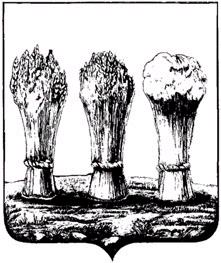 О внесении изменений в постановление администрации города Пензы от 09.10.2019 № 1957/1 «Об утверждении муниципальной программы города Пензы «Развитие системы закупок товаров, работ, услуг для обеспечения муниципальных нужд города Пензы на 2020-2026 годы»В соответствии с Бюджетным кодексом Российской Федерации, постановлением администрации города Пензы от 19.12.2013 № 1527 «Об утверждении порядка разработки, реализации и оценки эффективности муниципальных программ города Пензы», руководствуясь ст. 33 Устава города Пензы,Администрация города Пензы постановляет:1. Внести в приложение к постановлению администрации города Пензы от 09.10.2019 № 1957/1 «Об утверждении муниципальной программы города Пензы «Развитие системы закупок товаров, работ, услуг для обеспечения муниципальных нужд города Пензы на 2020-2026 годы» следующие изменения: 1.1. Раздел «Объемы бюджетных ассигнований программы» паспорта Программы изложить в следующей редакции:«                                                                                                                         ».1.2. Раздел 7 «Ресурсное обеспечение реализации муниципальной программы города Пензы» изложить в следующей редакции:«7. Ресурсное обеспечение реализации муниципальной программы города Пензы.Реализация муниципальной программы осуществляется за счет средств бюджета города Пензы.Общий объем финансирования муниципальной программы составляет 78 951,70592тыс. рублей, в том числе:2020 год – 17 311,98592 тыс. рублей;2021 год – 9 919,5 тыс. рублей;2022 год – 10 285,5 тыс. рублей;2023 год – 10 358,68 тыс. рублей;2024 год – 10 358,68 тыс. рублей;2025 год – 10 358,68 тыс. рублей;2026 год – 10 358,68 тыс. рублей.Объемы финансирования Программы за счет бюджета города Пензы ежегодно уточняются исходя из возможностей бюджета на соответствующий год.Ресурсное обеспечение реализации муниципальной программы представлено в Приложении № 2 к муниципальной программе.План реализации муниципальной программы представлен в приложении № 11 к муниципальной программе.»2. Приложение № 2 к Программе изложить в новой редакции (Приложение 1).3. Приложение № 3 к Программе изложить в новой редакции (Приложение 2).4. Приложение № 10 к Программе изложить в новой редакции (Приложение 3).5. Приложение № 11 к Программе изложить в новой редакции (Приложение 4).6. Приложение № 12 к Программе изложить в новой редакции (Приложение 5).7. Настоящее постановление действует в части, не противоречащей решению Пензенской городской Думы о бюджете города Пензы на очередной финансовый год и плановый период.8. Информационно-аналитическому отделу администрации города опубликовать настоящее постановление в муниципальной газете «Пенза» и разместить на официальном сайте администрации города Пензы в информационно-телекоммуникационной сети Интернет.9. Контроль за исполнением настоящего постановления возложить на заместителя главы администрации города Пензы по экономикеи развитию предпринимательства.Глава администрации города 					       А.В. ЛузгинПриложение № 1к постановлению администрации города Пензы от  16.07.2020   №   945/4Приложение № 2 к муниципальной Программе «Развитие системы закупок товаров, работ, услуг для обеспечения муниципальных нужд города Пензы на 2020-2026 годы»Ресурсное обеспечение реализации муниципальной программы за счет всех источников финансирования «Развитие системы закупок товаров, работ, услуг для обеспечения муниципальных нужд города Пензы на 2020-2026 годы»Приложение № 4 к постановлению администрации города Пензы от  16.07.2020   №   945/4Приложение № 11к муниципальной Программе «Развитие системы закупок товаров, работ, услуг для обеспечения муниципальных нужд города Пензы на 2020-2026 годы»План реализации муниципальной программы города Пензы на 2020 год«Развитие системы закупок товаров, работ, услуг для обеспечения муниципальных нужд города Пензы на 2020-2026 годы»Приложение № 5 к постановлению администрации города Пензы от  16.07.2020   №   945/4Приложение № 12к муниципальной Программе «Развитие системы закупок товаров, работ, услуг для обеспечения муниципальных нужд города Пензы на 2020-2026 годы»ПЕРЕЧЕНЬ МЕРОПРИЯТИЙМуниципальной программы«Развитие системы закупок товаров, работ, услуг для обеспечения муниципальных нужд города Пензы на 2020-2026 годы»Объемы бюджетных ассигнований программыОбщий объем финансирования муниципальной программы составляет 78 951,70592 тыс. рублей, в том числе:2020 год – 17 311,98592 тыс. рублей;2021 год – 9 919,5 тыс. рублей;2022 год – 10 285,5 тыс. рублей;2023 год – 10 358,68 тыс. рублей;2024 год – 10 358,68 тыс. рублей;2025 год – 10 358,68 тыс. рублей;2026 год – 10 358,68 тыс. рублейОтветственный исполнитель муниципальной программыОтветственный исполнитель муниципальной программыОтветственный исполнитель муниципальной программыУправление муниципального имущества города ПензыУправление муниципального имущества города ПензыУправление муниципального имущества города ПензыУправление муниципального имущества города ПензыУправление муниципального имущества города ПензыУправление муниципального имущества города ПензыУправление муниципального имущества города ПензыИтого, тыс. руб.N п/пСтатусНаименование муниципальной программы, подпрограммыИсточник финансированияОценка расходов, тыс. руб.Оценка расходов, тыс. руб.Оценка расходов, тыс. руб.Оценка расходов, тыс. руб.Оценка расходов, тыс. руб.Оценка расходов, тыс. руб.N п/пСтатусНаименование муниципальной программы, подпрограммыИсточник финансирования2020 год2021 год2022 год2023 год2024 год2025 год2026 год123456789101112Муниципальная программа«Развитие системы закупок товаров, работ, услуг для обеспечения муниципальных нужд города Пензы на 2020-2026 годы»всего17311,985929919,510285,510358,68 10358,68 10358,68 10358,68 78951,70592Муниципальная программа«Развитие системы закупок товаров, работ, услуг для обеспечения муниципальных нужд города Пензы на 2020-2026 годы»бюджет города Пензы17311,985929919,5 10285,5 10358,68 10358,68 10358,68 10358,68 78951,70592Мероприятия1.1Определение поставщиков (подрядчиков, исполнителей) Уполномоченным учреждением для заказчиков конкурентными способами в соответствии с действующим законодательством РФ-17311,985929919,5 10285,5 10358,68 10358,68 10358,68 10358,68 78951,705921.2Проведение семинаров по вопросам осуществления закупок товаров, работ, услуг для обеспечения государственных и муниципальных нужд.- -------Управление муниципального имущества города Пензы Управление муниципального имущества города Пензы Управление муниципального имущества города Пензы Управление муниципального имущества города Пензы Управление муниципального имущества города Пензы Управление муниципального имущества города Пензы Управление муниципального имущества города Пензы Управление муниципального имущества города Пензы Управление муниципального имущества города Пензы Управление муниципального имущества города Пензы Управление муниципального имущества города Пензы № п/пНаименование подпрограммы, мероприятийОтветственный исполнитель (должность)Срок начала реализацииСрок окончания реализацииОжидаемый результатИсточник финансированияКод бюджетной классификации (бюджет города Пензы)Код бюджетной классификации (бюджет города Пензы)Код бюджетной классификации (бюджет города Пензы)Код бюджетной классификации (бюджет города Пензы)Код бюджетной классификации (бюджет города Пензы)Финансирование,тыс. рублей1.1.Определение поставщиков (подрядчиков, исполнителей) Уполномоченным учреждением для заказчиков конкурентными способами в соответствии с действующим законодательством РФ;Управление муниципального имущества города Пензы20202026Повышение эффективности, результативности расходов средств бюджета города Пензы за счет принятия своевременных управленческих решений и обеспечения определения поставщиков (подрядчиков, исполнителей) для заказчиков города Пензы конкурентными способами в соответствии с положениями Федерального закона № 44-ФЗ.Бюджет города Пензы9660412220012553011024085017311,985921.3.Проведение семинаров по вопросам осуществления закупок товаров, работ, услуг для обеспечения государственных и муниципальных нуждУправление муниципального имущества администрации города Пензы20202026Обеспечение деятельности заказчиков в сфере закупок на профессиональной основеФинансы не предусмотрены0№п/пНаименование мероприятийИсполнителиСрок исполнения (год)Объем финансирования, млн. рублейОбъем финансирования, млн. рублейОбъем финансирования, млн. рублейОбъем финансирования, млн. рублейОбъем финансирования, млн. рублейПоказатель результата мероприятия по годам№п/пНаименование мероприятийИсполнителиСрок исполнения (год)ВсегоБюджет города ПензыБюджет Пензенской областиФедеральный бюджетВнебюджетные средстваПоказатель результата мероприятия по годам12345678910Цель подпрограммыЦель подпрограммыЦель подпрограммыЦель подпрограммыЦель подпрограммыЦель подпрограммыЦель подпрограммыЦель подпрограммыЦель подпрограммыЦель подпрограммыОбеспечение организации и функционирования контрактной системы города Пензы в условиях изменения действующего законодательства Российской ФедерацииОбеспечение организации и функционирования контрактной системы города Пензы в условиях изменения действующего законодательства Российской ФедерацииОбеспечение организации и функционирования контрактной системы города Пензы в условиях изменения действующего законодательства Российской ФедерацииОбеспечение организации и функционирования контрактной системы города Пензы в условиях изменения действующего законодательства Российской ФедерацииОбеспечение организации и функционирования контрактной системы города Пензы в условиях изменения действующего законодательства Российской ФедерацииОбеспечение организации и функционирования контрактной системы города Пензы в условиях изменения действующего законодательства Российской ФедерацииОбеспечение организации и функционирования контрактной системы города Пензы в условиях изменения действующего законодательства Российской ФедерацииОбеспечение организации и функционирования контрактной системы города Пензы в условиях изменения действующего законодательства Российской ФедерацииОбеспечение организации и функционирования контрактной системы города Пензы в условиях изменения действующего законодательства Российской ФедерацииОбеспечение организации и функционирования контрактной системы города Пензы в условиях изменения действующего законодательства Российской ФедерацииЗадачи подпрограммыЗадачи подпрограммыЗадачи подпрограммыЗадачи подпрограммыЗадачи подпрограммыЗадачи подпрограммыЗадачи подпрограммыЗадачи подпрограммыЗадачи подпрограммыЗадачи подпрограммы1.	Централизация закупок на поставки товаров, выполнение работ, оказание услуг для муниципальных нужд1.	Централизация закупок на поставки товаров, выполнение работ, оказание услуг для муниципальных нужд1.	Централизация закупок на поставки товаров, выполнение работ, оказание услуг для муниципальных нужд1.	Централизация закупок на поставки товаров, выполнение работ, оказание услуг для муниципальных нужд1.	Централизация закупок на поставки товаров, выполнение работ, оказание услуг для муниципальных нужд1.	Централизация закупок на поставки товаров, выполнение работ, оказание услуг для муниципальных нужд1.	Централизация закупок на поставки товаров, выполнение работ, оказание услуг для муниципальных нужд1.	Централизация закупок на поставки товаров, выполнение работ, оказание услуг для муниципальных нужд1.	Централизация закупок на поставки товаров, выполнение работ, оказание услуг для муниципальных нужд1.	Централизация закупок на поставки товаров, выполнение работ, оказание услуг для муниципальных нуждОбеспечение повышения профессионального уровня специалистов, занимающихся осуществлением закупок товаров, работ, услугОбеспечение повышения профессионального уровня специалистов, занимающихся осуществлением закупок товаров, работ, услугОбеспечение повышения профессионального уровня специалистов, занимающихся осуществлением закупок товаров, работ, услугОбеспечение повышения профессионального уровня специалистов, занимающихся осуществлением закупок товаров, работ, услугОбеспечение повышения профессионального уровня специалистов, занимающихся осуществлением закупок товаров, работ, услугОбеспечение повышения профессионального уровня специалистов, занимающихся осуществлением закупок товаров, работ, услугОбеспечение повышения профессионального уровня специалистов, занимающихся осуществлением закупок товаров, работ, услугОбеспечение повышения профессионального уровня специалистов, занимающихся осуществлением закупок товаров, работ, услугОбеспечение повышения профессионального уровня специалистов, занимающихся осуществлением закупок товаров, работ, услугОбеспечение повышения профессионального уровня специалистов, занимающихся осуществлением закупок товаров, работ, услуг1.1.Определение поставщиков (подрядчиков, исполнителей) Уполномоченным учреждением для заказчиков конкурентными способами в соответствии с действующим законодательством РФМКУ ЦЗ г. ПензыИтого78 951,7059278951,70592---Планируется размещение процедур2020 - 4302021 - 4502022 - 4702023 - 4902024 - 5102025 - 5302026 - 550Доля обоснованных жалоб в 2020 - 2026 годы менее 2%1.1.Определение поставщиков (подрядчиков, исполнителей) Уполномоченным учреждением для заказчиков конкурентными способами в соответствии с действующим законодательством РФМКУ ЦЗ г. Пензы202017 311,9859217311,98592---Планируется размещение процедур2020 - 4302021 - 4502022 - 4702023 - 4902024 - 5102025 - 5302026 - 550Доля обоснованных жалоб в 2020 - 2026 годы менее 2%1.1.Определение поставщиков (подрядчиков, исполнителей) Уполномоченным учреждением для заказчиков конкурентными способами в соответствии с действующим законодательством РФМКУ ЦЗ г. Пензы20219 919,50 9 919,50 ---Планируется размещение процедур2020 - 4302021 - 4502022 - 4702023 - 4902024 - 5102025 - 5302026 - 550Доля обоснованных жалоб в 2020 - 2026 годы менее 2%1.1.Определение поставщиков (подрядчиков, исполнителей) Уполномоченным учреждением для заказчиков конкурентными способами в соответствии с действующим законодательством РФМКУ ЦЗ г. Пензы202210 285,50 10 285,50 ---Планируется размещение процедур2020 - 4302021 - 4502022 - 4702023 - 4902024 - 5102025 - 5302026 - 550Доля обоснованных жалоб в 2020 - 2026 годы менее 2%1.1.Определение поставщиков (подрядчиков, исполнителей) Уполномоченным учреждением для заказчиков конкурентными способами в соответствии с действующим законодательством РФМКУ ЦЗ г. Пензы202310 358,68 10 358,68---Планируется размещение процедур2020 - 4302021 - 4502022 - 4702023 - 4902024 - 5102025 - 5302026 - 550Доля обоснованных жалоб в 2020 - 2026 годы менее 2%1.1.Определение поставщиков (подрядчиков, исполнителей) Уполномоченным учреждением для заказчиков конкурентными способами в соответствии с действующим законодательством РФМКУ ЦЗ г. Пензы202410 358,6810 358,68---Планируется размещение процедур2020 - 4302021 - 4502022 - 4702023 - 4902024 - 5102025 - 5302026 - 550Доля обоснованных жалоб в 2020 - 2026 годы менее 2%1.1.Определение поставщиков (подрядчиков, исполнителей) Уполномоченным учреждением для заказчиков конкурентными способами в соответствии с действующим законодательством РФМКУ ЦЗ г. Пензы202510 358,6810 358,68---Планируется размещение процедур2020 - 4302021 - 4502022 - 4702023 - 4902024 - 5102025 - 5302026 - 550Доля обоснованных жалоб в 2020 - 2026 годы менее 2%1.1.Определение поставщиков (подрядчиков, исполнителей) Уполномоченным учреждением для заказчиков конкурентными способами в соответствии с действующим законодательством РФМКУ ЦЗ г. Пензы202610 358,6810 358,68---Планируется размещение процедур2020 - 4302021 - 4502022 - 4702023 - 4902024 - 5102025 - 5302026 - 550Доля обоснованных жалоб в 2020 - 2026 годы менее 2%1.2. Проведение семинаров по вопросам осуществления закупок товаров, работ, услуг для обеспечения государственных и муниципальных нуждМКУ ЦЗ г. ПензыИтого-----Планируется проведение ежегодно не менее 4 семинаров для заказчиков по вопросам осуществления закупок товаров, работ, услуг для обеспечения муниципальных нужд в период 2020 - 2026 годы1.2. Проведение семинаров по вопросам осуществления закупок товаров, работ, услуг для обеспечения государственных и муниципальных нуждМКУ ЦЗ г. Пензы2020-----Планируется проведение ежегодно не менее 4 семинаров для заказчиков по вопросам осуществления закупок товаров, работ, услуг для обеспечения муниципальных нужд в период 2020 - 2026 годы1.2. Проведение семинаров по вопросам осуществления закупок товаров, работ, услуг для обеспечения государственных и муниципальных нуждМКУ ЦЗ г. Пензы2021-----Планируется проведение ежегодно не менее 4 семинаров для заказчиков по вопросам осуществления закупок товаров, работ, услуг для обеспечения муниципальных нужд в период 2020 - 2026 годы1.2. Проведение семинаров по вопросам осуществления закупок товаров, работ, услуг для обеспечения государственных и муниципальных нуждМКУ ЦЗ г. Пензы2022-----Планируется проведение ежегодно не менее 4 семинаров для заказчиков по вопросам осуществления закупок товаров, работ, услуг для обеспечения муниципальных нужд в период 2020 - 2026 годы1.2. Проведение семинаров по вопросам осуществления закупок товаров, работ, услуг для обеспечения государственных и муниципальных нуждМКУ ЦЗ г. Пензы2023-----Планируется проведение ежегодно не менее 4 семинаров для заказчиков по вопросам осуществления закупок товаров, работ, услуг для обеспечения муниципальных нужд в период 2020 - 2026 годы1.2. Проведение семинаров по вопросам осуществления закупок товаров, работ, услуг для обеспечения государственных и муниципальных нуждМКУ ЦЗ г. Пензы2024-----Планируется проведение ежегодно не менее 4 семинаров для заказчиков по вопросам осуществления закупок товаров, работ, услуг для обеспечения муниципальных нужд в период 2020 - 2026 годы1.2. Проведение семинаров по вопросам осуществления закупок товаров, работ, услуг для обеспечения государственных и муниципальных нуждМКУ ЦЗ г. Пензы2025-----Планируется проведение ежегодно не менее 4 семинаров для заказчиков по вопросам осуществления закупок товаров, работ, услуг для обеспечения муниципальных нужд в период 2020 - 2026 годы1.2. Проведение семинаров по вопросам осуществления закупок товаров, работ, услуг для обеспечения государственных и муниципальных нуждМКУ ЦЗ г. Пензы2026-----Планируется проведение ежегодно не менее 4 семинаров для заказчиков по вопросам осуществления закупок товаров, работ, услуг для обеспечения муниципальных нужд в период 2020 - 2026 годы